Во славу Отечества!23 февраля - День защитника Отечества. У этого праздника было несколько названий: День Советской Армии, День рождения Красной армии, День рождения вооруженных сил и военно-морского флота.Во все времена военная служба была делом чести каждого солдата, а преданное служение своему Отечеству - высшим смыслом жизни и службы воина. Верность долгу и присяге, самоотверженность, честь, доблесть, порядочность, беспрекословное подчинение приказу командира - вот традиции Российского воинства. Именно эти традиции чтили и ими дорожили наши деды и прадеды, прошагавшие огненными дорогами войны. Мы, наследники Великой Победы, потомки тех героев, отдавших свою жизнь за наше Отечество, обязаны хранить память об их великом подвиге.Именно в этот день Юнармейский отряды Спировского округа пополнились новыми ребятами, желающими изучать основы военного дела, изучать и чтить историю своей великой страны. Они приняли участие в торжественной церемонии "Посвящение в юнармейцы", которая была проведена в рамках фестиваля "Во славу Отечества".Мероприятие организовано в рамках поддержки юношеских, военно-патриотических и добровольческих движений.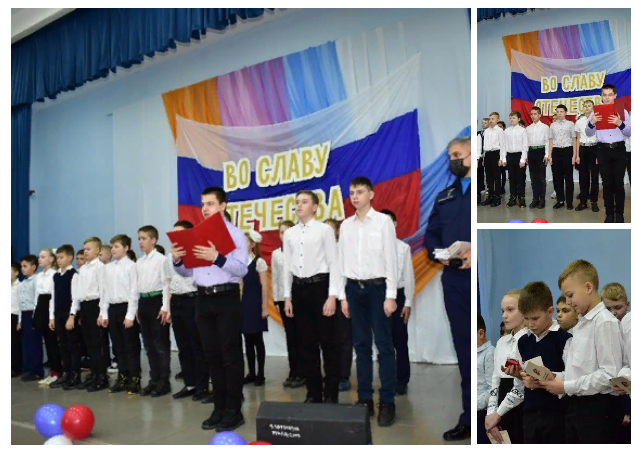 